TERENSKA NASTAVA IZ PRIRODEUčenici šestih razreda bili su na terenskoj nastavi gdje su naučena znanja o primorskoj vazdazelenoj šumi primijenili u praksi. Sakupljali smo različite vrste biljaka za izradu herbarija kao npr. čempres, alepski bor, tršlju, mahovinu, paprat itd.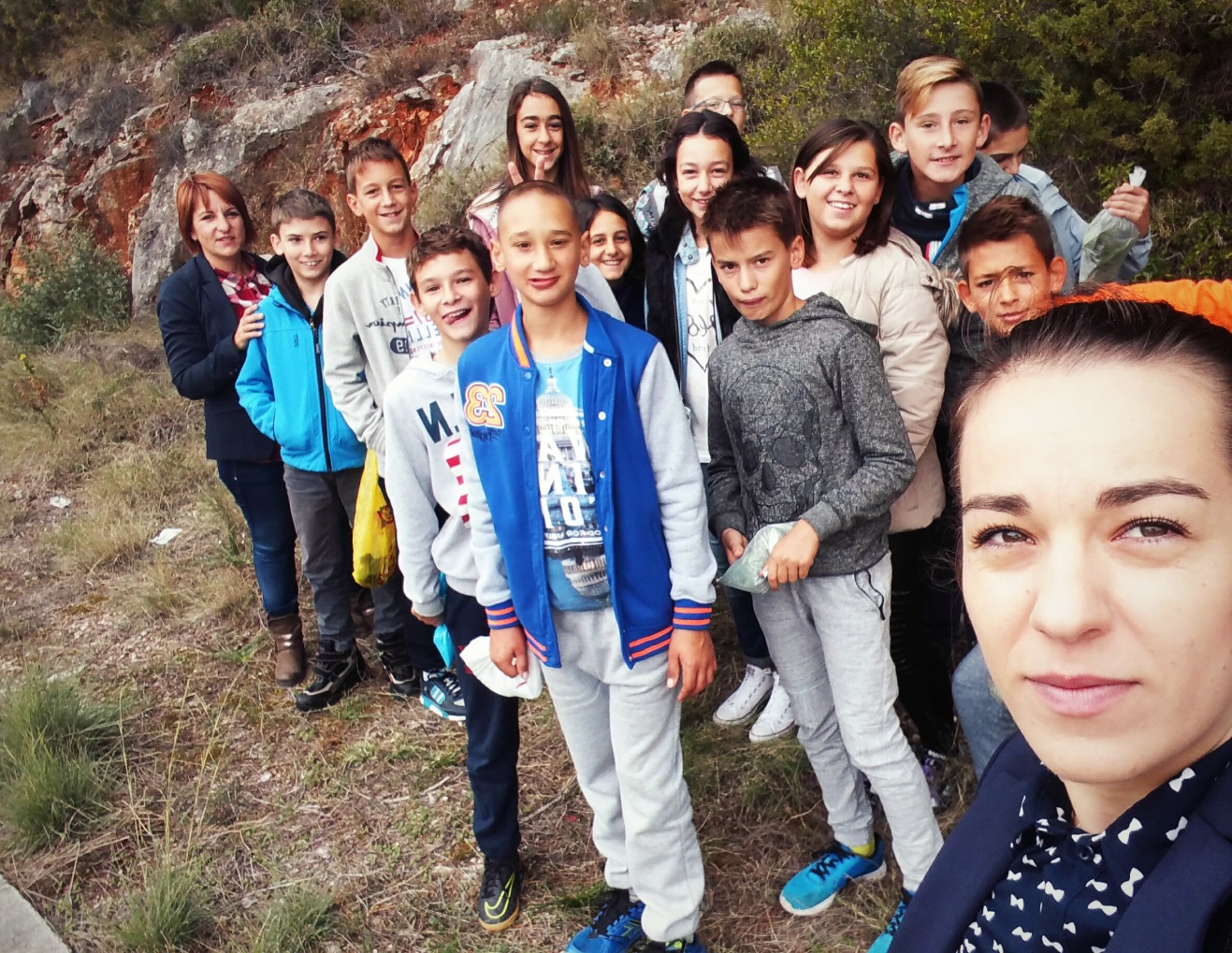 6. a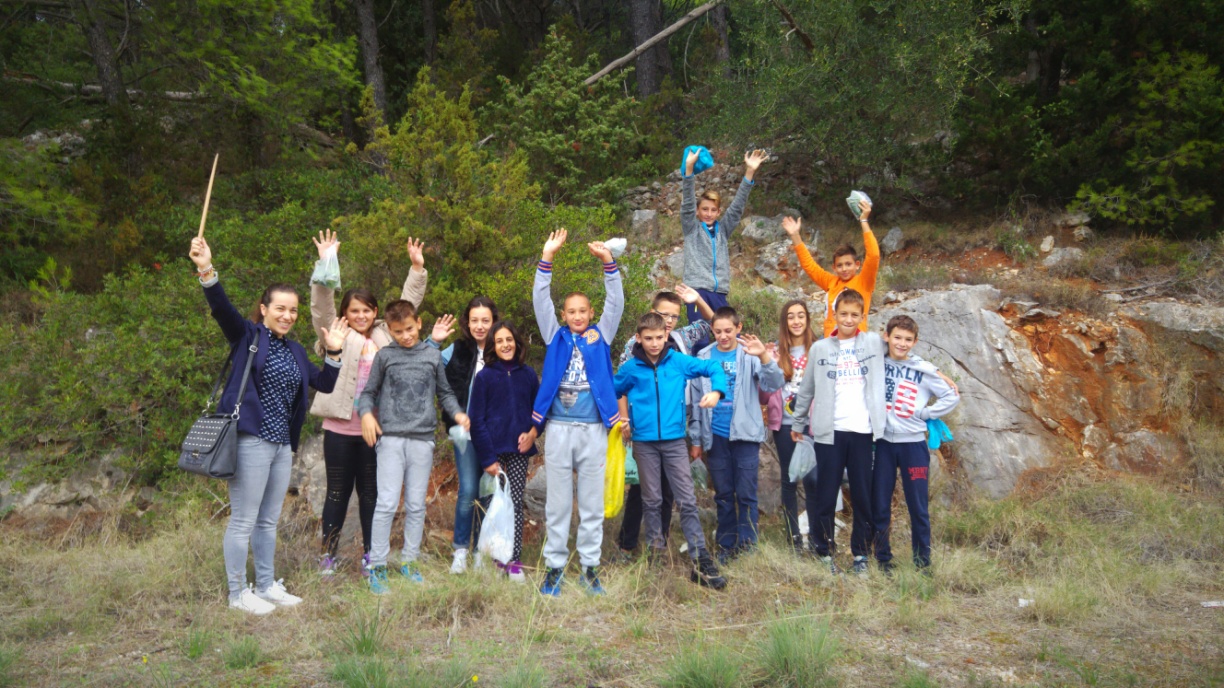 6. a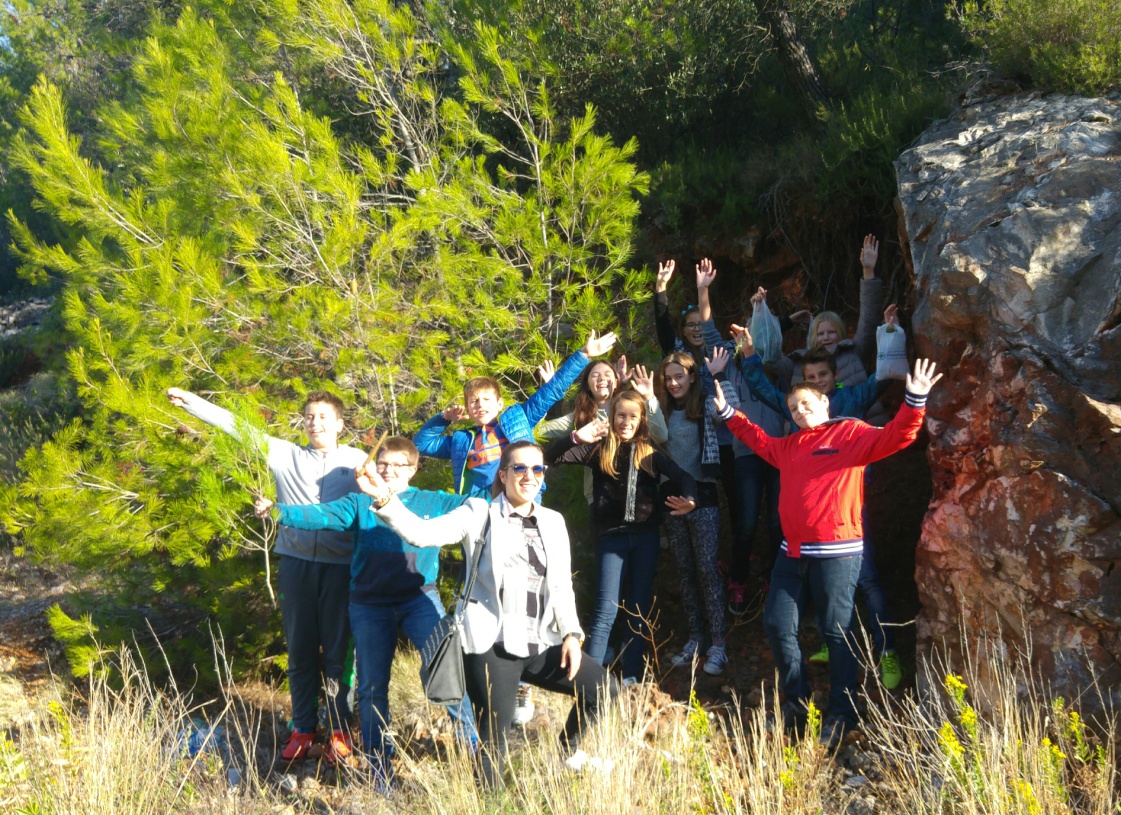 6.b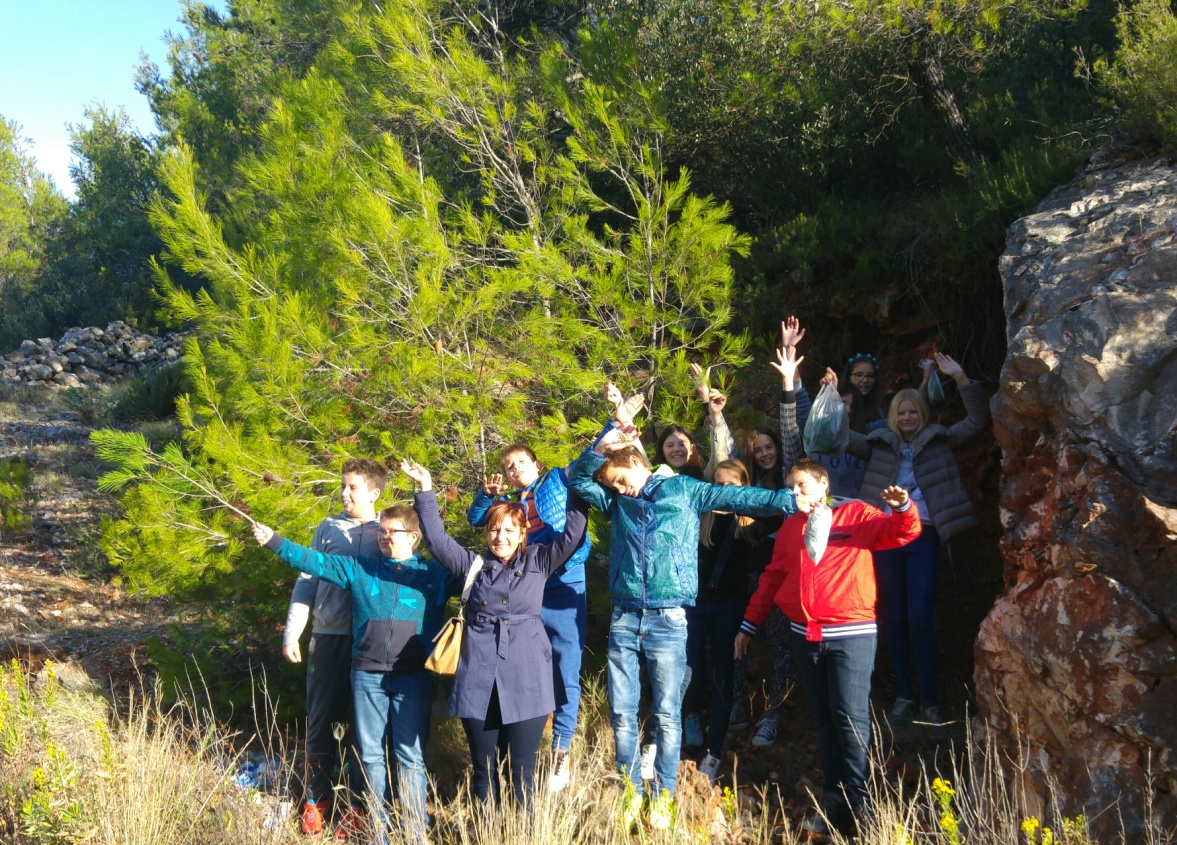 6.b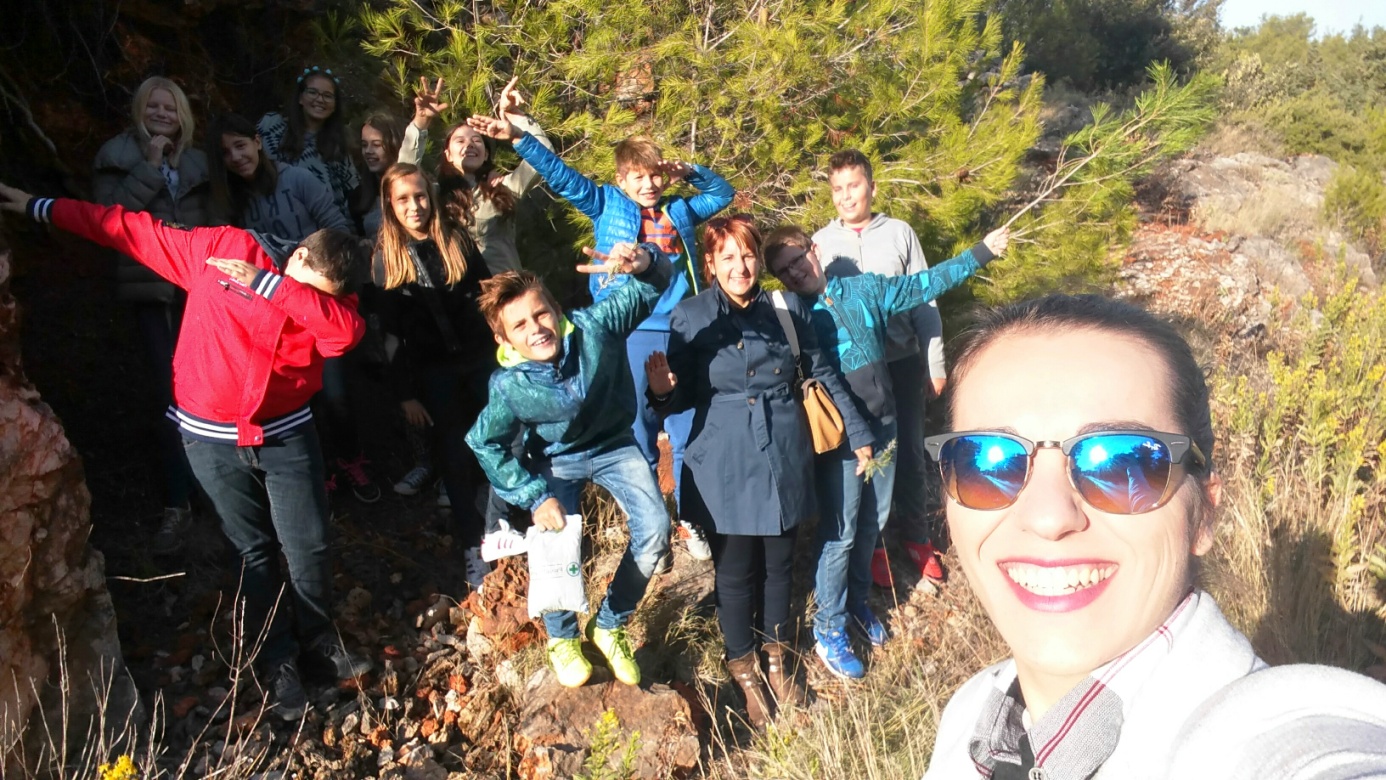 6.b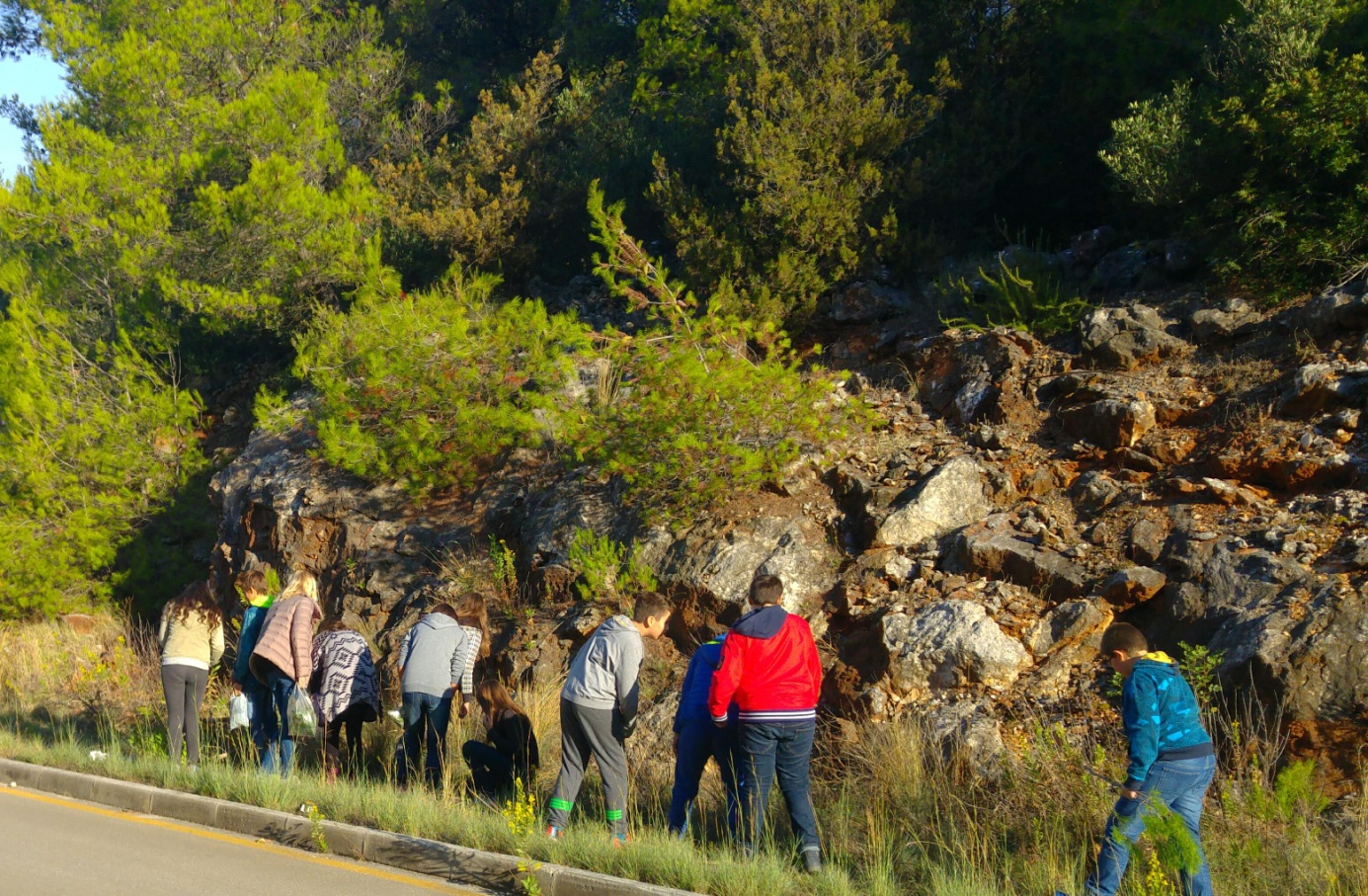 6.b